Уведомление о проведении публичных консультаций посредством сбора замечаний и предложений организаций и граждан в рамках анализа проекта нормативного правового акта на предмет его влияния на конкуренцию Приложение 1Анкетаучастника публичных консультаций, проводимых посредством сбора замечаний и предложений организаций и граждан в рамках анализа проекта нормативного правового акта на предмет его влияния на конкуренциюОбщие сведения об участнике публичных консультаций2. Общие сведения о проекте нормативного правового актаПриложение 2Обоснование необходимости реализации предлагаемых решений посредством принятия нормативного правового акта, в том числе их влияния на конкуренцию Приложение 3ПРОЕКТ:ПОСТАНОВЛЕНИЕАДМИНИСТРАЦИИ ВЕЙДЕЛЕВСКОГО РАЙОНАБЕЛГОРОДСКОЙ ОБЛАСТИп. Вейделевка                        «____» _________  2022 г.                             №_____О внесении изменений в постановление администрации  Вейделевского района от 14 мая 2021 года №96 В целях исполнении мероприятий, предусмотренных дорожной картой внедрения в Белгородской области целевой модели «Технологическое присоединение к электрическим сетям энергопринимающих устройств с максимальной мощностью до 150 кВт включительно», утвержденной Губернатором Белгородской области 06.12.2021, в части показателя 2.3.1. «Принятие решений, внесение изменений в административные регламенты предоставления государственных и муниципальных услуг на территории субъекта Российской Федерации, направленных на сокращение срока выдачи разрешения на использование земельных участков, находящихся в государственной или муниципальной собственности, и иной разрешительной документации на выполнение работ в целях строительства (реконструкции) объектов электросетевого хозяйства», п о с т а н о в л я ю:Внести следующие изменения в постановление администрации  Вейделевского района от 14 мая 2021 года №96  «Об утверждении административного регламента «Выдача разрешения на использование земель или земельных  участков (размещение объектов на землях или земельных участках) без предоставления земельных  участков и установления сервитутов»:Пункт 3.1.1. административного регламента  изложить в следующей редакции:«3.1.1. Срок предоставления Услуги – не более 10-х рабочих дней со дня поступления заявления и его регистрации в Администрации.».Пункт 3.19.3. административного регламента  изложить в следующей редакции:«3.19.3. Продолжительность административной процедуры - не более 2 рабочих дней.».Опубликовать настоящее постановление в порядке, предусмотренном Уставом муниципального района «Вейделевский район» Белгородской области, и разместить в сети Интернет на официальном сайте органов местного самоуправления муниципального района «Вейделевский район».Настоящее постановление вступает в силу после его опубликования.Контроль за выполнением настоящего постановления оставляю за собой.         Первый заместитель главы администрации Вейделевского района                                      А. РябцевУправление экономического развития и прогнозирования администрации Вейделевского районауведомляет о проведении публичных консультаций посредством сбора замечаний и предложений организаций и граждан по проекту постановления администрации Вейделевского района «О внесении изменений в постановление администрации  Вейделевского района от 14 мая 2021 года №96»(наименование нормативного правового администрации Вейделевского района)на предмет его влияния на конкуренциюВ рамках публичных консультаций все заинтересованные лица могут направить свои замечания и предложения по проекту нормативного правового акта на предмет его влияния на конкуренцию.Замечания и предложения принимаются по адресу: _Белгородская область, п. Вейделевка, ул. Первомайская, 1, кабинет 320, а также по адресу электронной почты: brezhneva_yuyu@ve.belregion.ruСроки приема замечаний и предложений: с 01.11.2022 года по 11.11.2022 года.С учетом анализа поступивших замечаний и предложений будет подготовлен сводный доклад о результатах анализа проектов нормативных правовых актов администрации Вейделевского района, действующих нормативных правовых актов администрации Вейделевского района на предмет выявления рисков нарушения антимонопольного законодательства за 2022 год, который до 01.03.2023 в составе ежегодного доклада об антимонопольном комплаенсе будет размещен на официальном сайте администрации Вейделевского района в разделе «Антимонопольный комплаенс».К уведомлению прилагаются:1. Анкета участника публичных консультаций в формате word.2. Текст проекта нормативного правового акта в формате word.3. Текст действующего нормативного правового акта в формате word (если проектом анализируемого нормативного правового акта вносятся изменения).4. Обоснование необходимости реализации предлагаемых решений посредством принятия нормативного правового акта, в том числе их влияния на конкуренцию, в формате word.Место размещения приложений в информационно-телекоммуникационной сети «Интернет» - официальный сайт администрации Вейделевского района, раздел «Антимонопольный комплаенс»: https://vejdelevskij-r31.gosweb.gosuslugi.ru/deyatelnost/napravleniya-deyatelnosti/antimonopolnyy-komplaens/Контактное лицо: Брежнева Юлия Юрьевна – заместитель начальника отдела имущественных и земельных отношений управления экономического развития и прогнозирования администрации района, 8(47237) 5-59-56.  Режим работы:с 8-00 до 17-00, перерыв с 12-00 до 13-00Наименование хозяйствующего субъекта (организации)Управление экономического развития и прогнозирования администрации муниципального района «Вейделевский район»Сфера деятельности хозяйствующего субъекта (организации)Деятельность органов местного самоуправления по управлению вопросами общего характераИНН хозяйствующего субъекта (организации)3105004872ФИО участника публичных консультацийУправление экономического развития и прогнозирования администрации муниципального района «Вейделевский район»Контактный телефон8-47237-5-59-56Адрес электронной почтыbrezhneva_yuyu@ve.belregion.ruПроект постановления администрации Вейделевского района «О внесении изменений в постановление администрации  Вейделевского района от 14 мая 2021 года №96»1. Могут ли положения проекта нормативного правового акта оказать влияние на конкуренцию на рынках товаров, работ, услуг Вейделевского района?2. Присутствуют ли в проекте нормативного правового акта положения, которые могут оказать негативное влияние на конкуренцию на рынках товаров, работ, услуг Вейделевского района?3. Какие положения проекта нормативного правового акта могут привести к недопущению, ограничению или устранению конкуренции на рынках товаров, работ, услуг Вейделевского района? Укажите номер подпункта, пункта, части, статьи проекта нормативного правового акта и их содержание.4. На каких рынках товаров, работ, услуг может ухудшиться состояние конкурентной среды в результате принятия нормативного правового акта?5. Какие положения антимонопольного законодательства могут быть нарушены?6. Какие возможны негативные последствия для конкуренции в случае принятия нормативного правового акта в данной редакции?7. Ваши замечания и предложения по проекту нормативного правового акта в целях учета требований антимонопольного законодательства:Замечания и предложения принимаются по адресу: Белгородская обл., п. Вейделевка,             ул. Первомайская, 1, каб. 320, а также по адресу электронной почты:  brezhneva_yuyu@ve.belregion.ru.Сроки приема предложений и замечаний: с 01.11.2022 года по 11.11.2022 года.Проект постановления администрации Вейделевского района «О внесении изменений в постановление администрации  Вейделевского района от 14 мая 2021 года №96»______________________________________________________________________________Управление экономического развития и прогнозирования администрации Вейделевского района 1. Обоснование необходимости принятия нормативного правового акта (основания, концепция, цели, задачи, последствия принятия):Дорожная карта внедрения в Белгородской области целевой модели «Технологическое присоединение к электрическим сетям энергопринимающих устройств с максимальной мощностью до 150 кВт включительно», утвержденной Губернатором Белгородской области 06.12.20212. Информация о влиянии положений проекта нормативного правового акта на состояние конкурентной среды на рынках товаров, работ, услуг Вейделевского района (окажет/не окажет, если окажет, укажите какое влияние и на какие товарные рынки):Не окажет3. Информация о положениях проекта нормативного правового акта, которые могут привести к недопущению, ограничению или устранению конкуренции на рынках товаров, работ, услуг Вейделевского района (отсутствуют/присутствуют, если присутствуют, отразите короткое обоснование их наличия):Отсутствуют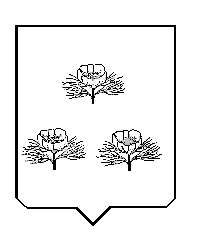 